Oficial de Registro Civil das Pessoas Naturais RCPN de SÃO MATEUS 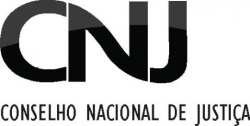 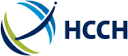 AVENIDA RAGUEB CHOHFI, 370 – Fone: (011) 2014-7373 Whatsapp –  (011) 98244-0105procuracoessm@gmail.comFORMULÁRIO DE REQUERIMENTO DE APOSTILAHCCH – CONFERÊNCIA DA HAIA SOBRE DIREITO INTERNACIONAL PRIVADODOCUMENTOS SOLICITADOS PARA SEREM APOSTILADOS:FORMA DE RETIRADA ( ) pessoalmente por mim ( ) pessoalmente por terceiros* ( ) correio SEDEX***Autorizo o Sr. 	, a retirar os documentos supramencionados devidamente apostilados na data avençada.** Envio A/C  						  Rua: 			nº 	complemento		 Bairro 	CEP 	Cidade: 		UF 	ESTOU CIENTE DE QUE SOMENTE SERÃO APOSTILADOS OS DOCUMENTOS QUE ESTIVEREM DE ACORDO COM AS REGRAS DA CONVENÇÃO DA APOSTILA DE HAIALocal: 	, 	, de 	de 20 	.Assinatura do requerenteDATA DA RETIRADA: 	/ 	/ 	APÓS AS 16:00 (SE A RETIRADA CAIR AOS SÁBADOS, APÓS ÀS 11:00)TIPO DE DOCUMENTOEM NOME DE:1:2:3:4:5:6:7:8:9:10: